Белорусское республиканское унитарное предприятие экспортно-импортного страхования «БЕЛЭКСИМГАРАНТ»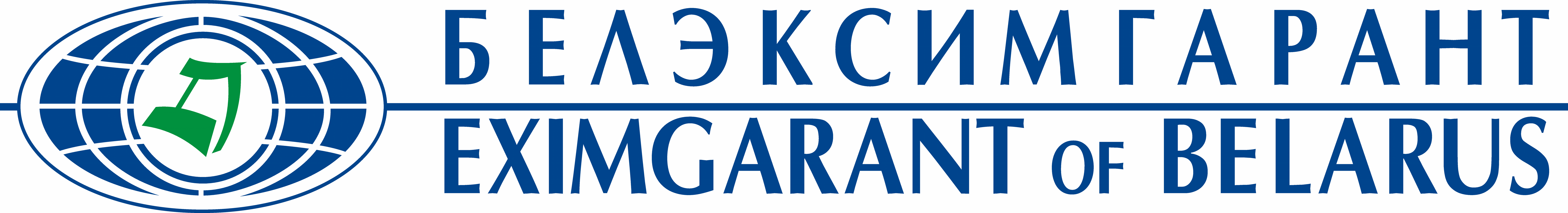 УТВЕРЖДАЮГенеральный директор«Белэксимгарант»_______________ Г.А. Мицкевич«27» апреля 2010г.ПРАВИЛА № 45ДОБРОВОЛЬНОГО СТРАХОВАНИЯ ответственности за неисполнение (ненадлежащее исполнение) обязательств эмитента облигацийутверждены «Белэксимгарант» 27.04.2010 и согласованы Министерством финансов Республики Беларусь 28.04.2010 рег. №820 (с изменениями и дополнениями, согласованными Министерством финансов Республики Беларусь, от 30.06.2010 рег. №861, от 16.09.2010 рег. №905, от 22.10.2010 рег. №931, от 16.02.2011 рег. №32, от 16.08.2011 рег. №133, от 14.09.2011 рег. №148, от 10.02.2012 рег. №222, от 09.11.2012 рег. №397, от 04.03.2014 рег. №187, от 23.04.2014 рег. №221, от 15.09.2014 рег. №310, от 06.07.2015 рег. №465, от 31.10.2016 рег. №669, от 25.05.2018 рег. №956, от 17.04.2019 рег.№1132, а также изменениями, утвержденными «Белэксимгарант», от 10.02.2021, от 01.09.2022, от 16.03.2023)Минск 2010I. ОБЩИЕ ПОЛОЖЕНИЯВ соответствии с законодательством Республики Беларусь и на основании настоящих Правил добровольного страхования ответственности за неисполнение (ненадлежащее исполнение) обязательств эмитента облигаций (далее – Правила) Белорусское республиканское унитарное предприятие экспортно-импортного страхования Белэксимгарант (далее – страховщик) заключает договоры добровольного страхования ответственности за неисполнение (ненадлежащее исполнение) обязательств эмитента облигаций (далее – договоры страхования) с лицами, указанными в п. 2 Правил (далее – страхователи).Страхователем является юридическое лицо Республики Беларусь, зарегистрированное в установленном порядке, осуществляющее эмиссию облигаций и несущее от своего имени обязательства перед владельцами облигаций по осуществлению прав, удостоверенных этими облигациями.Договор страхования заключается в пользу владельцев облигаций (выгодоприобретателей).Основные термины, используемые в Правилах:  дисконтные облигации – облигации, реализуемые по цене, ниже номинальной стоимости, и погашаемые по номинальной стоимости, предполагающие получение владельцем облигации дохода в виде разницы между ценой приобретения облигации и ценой ее погашения по номинальной стоимости;облигация – эмиссионная ценная бумага, удостоверяющая право ее владельца на получение от эмитента облигации в предусмотренный в ней срок ее номинальной стоимости или иного имущественного эквивалента. Облигация может также удостоверять право ее владельца на получение определенного в ней процента от номинальной стоимости облигации либо иные имущественные права. Доходом по облигации являются процент и (или) дисконт;продажа эмиссионных ценных бумаг считается открытой, если об этом объявлено эмитентом или если она отвечает одному из следующих критериев: эмиссионные ценные бумаги предназначены для размещения среди субъектов гражданского права, круг которых заранее индивидуально определить невозможно; эмиссионные ценные бумаги предлагаются к продаже более чем пятидесяти субъектам гражданского права, за исключением случаев закрытой продажи эмиссионных ценных бумаги;продажа эмиссионных ценных бумаг считается закрытой, если эмиссионные ценные бумаги размещаются среди заранее индивидуально определенного круга субъектов гражданского права, число которых не превышает пятидесяти;процентные облигации – облигации, которые продаются по номинальной стоимости и погашаются по номинальной стоимости и предполагают выплату владельцу облигации дохода (постоянного или переменного) в виде процента от номинальной стоимости облигации при ее погашении или периодически в течение срока обращения облигации;жилищные облигации – именные ценные бумаги, удостоверяющие право их владельцев на получение от эмитента жилищной облигации в предусмотренный в ней срок определенного размера общей площади жилого и (или) нежилого помещения в многоквартирном или блокированном жилом доме, одноквартирном жилом доме и (или) иного объекта недвижимости с учетом приходящейся на них в соответствии с законодательством доли инженерной и транспортной инфраструктуры, благоустройства и озеленения территории либо ее номинальной стоимости; срок обращения облигаций – период с даты начала размещения по дату начала погашения облигаций, установленный решением о выпуске облигаций и (или) проспектом эмиссии облигаций;текущая стоимость облигации – стоимость облигации на определенную дату в период ее обращения;погашение облигаций – выплата эмитентом облигаций их владельцу номинальной стоимости облигаций, а также начисленного процентного дохода (если его начисление и выплата предусмотрены решением о выпуске облигаций и (или) проспектом эмиссии облигаций и оговорены условиями договора страхования) или передача жилого и (или) нежилого помещения в жилом доме и (или) иного объекта недвижимости либо его части владельцу жилищных облигаций в срок начала погашения, предусмотренный решением о выпуске облигаций и (или) проспектом эмиссии облигаций, влекущая прекращение обязательств эмитента по облигациям, в результате которого дальнейшее обращение облигаций невозможно;досрочное погашение облигаций – погашение облигаций до даты начала погашения облигаций, установленной решением о выпуске облигаций и (или) проспектом эмиссии облигаций (в сроки, предусмотренные такими документами). Если решением о выпуске облигаций и (или) проспектом эмиссии облигаций предусмотрена обязанность эмитента осуществить досрочный выкуп облигаций, то такая обязанность не признается обязанностью эмитента по осуществлению досрочного погашения облигаций, за исключением случаев, когда решением о выпуске облигаций и (или) проспектом эмиссии облигаций определено, что досрочный выкуп облигаций осуществляется в целях досрочного погашения облигаций;период погашения облигаций – период после даты начала погашения облигаций, в течение которого неисполнение (ненадлежащее исполнение) страхователем обязательств по выплате денежных средств (передаче жилого и (или) нежилого помещения в жилом доме и (или) иного объекта недвижимости либо его части) по облигациям рассматривается как страховой случай;выгодоприобретатель – владелец облигаций (физическое или юридическое лицо), которому облигации принадлежат на праве собственности или ином вещном праве.II. ОБЪЕКТ СТРАХОВАНИЯ. СТРАХОВОЙ СЛУЧАЙОбъектом страхования являются не противоречащие законодательству Республики Беларусь имущественные интересы страхователя, связанные с его ответственностью за неисполнение (ненадлежащее исполнение) обязательств (в отношении определенного договором страхования количества облигаций) по погашению (досрочному погашению) облигаций (выплате денежных средств, передаче жилого и (или) нежилого помещения в жилом доме и (или) иного объекта недвижимости либо его части) в сроки и объемах (в пределах номинальной стоимости, а если это оговорено условиями договора страхования, то и дохода в виде процента от номинальной стоимости), предусмотренных решением о выпуске облигаций и (или) проспектом эмиссии облигаций.Ответственность за неисполнение (ненадлежащее исполнение) обязательств по выплате дохода в виде процента от номинальной стоимости может быть застрахована только в том случае, если застрахована ответственность за неисполнение (ненадлежащее исполнение) обязательств страхователя по выплате номинальной стоимости данного выпуска облигаций. Страховым случаем является факт неисполнения (ненадлежащего исполнения) страхователем в течение срока действия договора страхования обязательств по погашению (досрочному погашению) облигаций (в пределах номинальной стоимости облигаций, а если это оговорено условиями договора страхования, то и дохода в виде процента от номинальной стоимости), предусмотренных решением о выпуске облигаций и (или) проспектом эмиссии облигаций. Датой страхового случая является дата неисполнения (ненадлежащего исполнения) обязательств по погашению (досрочному погашению) облигаций в сроки и объемах, предусмотренных решением о выпуске облигаций и/или проспектом эмиссии облигаций, подтвержденная письменным отказом страхователя в исполнении обязательств, данным страхователем выгодоприобретателю. В случае если решением о выпуске облигаций и (или) проспектом эмиссии облигаций предусматривается возможность их досрочного погашения, то по договору страхования производится возмещение ущерба, причиненного вследствие неисполнения (ненадлежащего исполнения) страхователем обязательств по выплате денежных средств при досрочном погашении облигаций.Не является страховым случаем неисполнение (ненадлежащее исполнение) страхователем обязательств по выплате денежных средств (передаче жилого и (или) нежилого помещения в жилом доме и (или) иного объекта недвижимости либо его части) по облигациям, возникшее вследствие:неисполнения выгодоприобретателем обязанностей, предусмотренных решением о выпуске облигаций и (или) проспектом эмиссии облигаций, необходимых для выполнения страхователем обязательств по выплате денежных средств (передаче жилого и (или) нежилого помещения в жилом доме и (или) иного объекта недвижимости либо его части);действий страхователя, совершенных с нарушением норм законодательства Республики Беларусь (в том числе заключение сделок, не соответствующих требованиям законодательства Республики Беларусь), за которые предусмотрена гражданско-правовая и/или административная ответственность, если в судебном порядке установлено, что эти действия явились причиной неисполнения (ненадлежащего исполнения) обязательств, предусмотренных решением о выпуске облигаций и (или) проспектом эмиссии облигаций;действий должностных лиц и/или собственников имущества (учредителей, участников) страхователя, за которые предусмотрена гражданско-правовая, административная либо уголовная ответственность, если в судебном порядке установлено, что эти действия явились причиной неисполнения (ненадлежащего исполнения) обязательств, предусмотренных решением о выпуске облигаций и (или) проспектом эмиссии облигаций.Не является страховым случаем по договору страхования неисполнение (ненадлежащее исполнение) страхователем обязательств по выплате денежных средств сверх номинальной стоимости облигаций, если иное не оговорено условиями договора страхования.Договор страхования действует на территории Республики Беларусь, если иное не предусмотрено соглашением сторон и не указано в договоре страхования.III. Лимит ответственностиЛимит ответственности – установленная в договоре страхования сумма денежных средств, в пределах которой страховщик обязан произвести выплату страхового возмещения при наступлении страхового случая.Агрегатный лимит ответственности по договору страхования устанавливается по соглашению сторон исходя из возможной суммы убытков, которые могут быть причинены выгодоприобретателям вследствие неисполнения (ненадлежащего исполнения) страхователем своих обязательств по выплате денежных средств (передаче жилого и (или) нежилого помещения в жилом доме и (или) иного объекта недвижимости либо его части) по облигациям, но не более объема выпуска (части от объема выпуска в случаях, предусмотренных законодательством) этих облигаций (а также дохода в виде процента от номинальной стоимости, если это предусмотрено условиями договора страхования). Конкретный лимит ответственности по каждому выгодоприобретателю, в пределах которого страховщик несет ответственность по договору страхования, определяется как сумма номинальных стоимостей облигаций, предъявленных к погашению выгодоприобретателем, а если это предусмотрено условиями договора страхования, то и дохода в виде процента от номинальной стоимости.Если законодательством установлено, что исполнение обязательств эмитента по облигациям обеспечивается договором страхования в определенной части выпуска облигаций, то агрегатный лимит ответственности по договору страхования определяется в порядке, установленном частью второй пункта 12 Правил. При этом агрегатный лимит ответственности в случаях, когда страхование осуществляется в пределах номинальной стоимости облигаций, должен быть равен произведению номинальной стоимости облигации и количества принимаемых на страхование облигаций, а в случаях, когда страхование осуществляется в пределах номинальной стоимости облигаций, а также дохода в виде процента от номинальной стоимости, агрегатный лимит ответственности должен быть равен произведению номинальной стоимости облигации, а также дохода в виде процента от номинальной стоимости и количества принимаемых на страхование облигаций.Лимиты ответственности устанавливаются в валюте номинала облигаций.В течение срока действия договора страхования стороны вправе изменить лимиты ответственности путем внесения соответствующих изменений в договор страхования с уплатой страхователем при необходимости дополнительного страхового взноса, рассчитываемого в порядке, предусмотренном в Приложении 1 к настоящим Правилам. Если по договору страхования произведена страховая выплата, то договор страхования продолжает действовать в размере разницы между соответствующим лимитом ответственности и суммой выплаченного страхового возмещения.IV. СТРАХОВОЙ ВЗНОС Размер страхового взноса определяется исходя из агрегатного лимита ответственности и страхового тарифа по договору страхования.Страховой тариф по договору страхования определяется страховщиком исходя из базовых страховых тарифов (Приложение 1 к настоящим Правилам) и корректировочных коэффициентов, утвержденных локальным правовым актом (распоряжением) страховщика.  При установлении лимита ответственности в иностранной валюте страховой взнос исчисляется в валюте лимита ответственности и может быть уплачен как в иностранной валюте (в случаях, предусмотренных законодательством Республики Беларусь), так и в белорусских рублях по официальному курсу белорусского рубля/иностранной валюты к валюте лимита ответственности, установленному Национальным банком Республики Беларусь на день уплаты страхового взноса (его части). Страховой взнос уплачивается страхователем путем безналичного перечисления на счет страховщика в установленном законодательством порядке единовременно за весь срок действия договора страхования. Страхователи могут оплачивать страховой взнос единовременно за весь срок действия договора страхования либо в рассрочку (за исключением случаев, предусмотренных частью шестой настоящего пункта Правил), если это предусмотрено соглашением сторон с применением к базовому страховому тарифу соответствующего корректировочного коэффициента, утвержденного локальным правовым актом (распоряжением) страховщика, когда они отвечают одному или нескольким следующим критериям:являются государственными юридическими лицами либо юридическими лицами, в уставных фондах которых более 50 процентов долей (простых (обыкновенных) или иных голосующих акций) находятся в собственности Республики Беларусь и (или) ее административно-территориальных единиц и (или) в собственности юридических лиц, в уставных фондах которых более 50 процентов акций (долей) находятся в собственности Республики Беларусь и (или) ее административно-территориальных единиц;осуществляют выпуск облигаций, которые могут быть размещены только среди юридических лиц (облигации, владельцами которых, согласно условиям, предусмотренным решением о выпуске облигаций, проспектом эмиссии облигаций, являются юридические лица);осуществляют выпуск облигаций в рамках Республиканских программ и иных мероприятий, утвержденных указами Президента Республики Беларусь, а также Советом Министров Республики Беларусь, в том числе его должностными лицами.Рассрочка в уплате страхового взноса может быть установлена на весь период срока обращения облигаций либо на более короткий срок, что согласовывается сторонами при заключении договора страхования. При единовременной уплате страховой взнос уплачивается страхователем при заключении договора страхования.Сроки уплаты и размер каждой части страхового взноса при уплате в рассрочку устанавливаются в договоре страхования с учетом следующих требований:при уплате страхового взноса в два срока – первая часть страхового взноса в размере не менее 50 процентов суммы исчисленного страхового взноса уплачивается страхователем при заключении договора страхования, оставшаяся часть страхового взноса должна быть уплачена не позднее истечения половины срока обращения облигаций, исчисляемого со дня вступления договора страхования в силу; при ежеквартальной уплате страхового взноса первая его часть в размере не менее 25 процентов исчисленного страхового взноса уплачивается страхователем при заключении договора страхования, оставшаяся часть страхового взноса уплачивается в согласованные между страховщиком и страхователем сроки ежеквартально (но не позднее последнего дня оплаченного квартала срока обращения облигаций и не позднее первого рабочего дня последнего года срока обращения облигаций при сроке обращения более 2 лет) в согласованных сторонами размерах.Договором страхования может предусматриваться иной порядок уплаты страхового взноса. При этом первая его часть в размере не менее 10 процентов суммы страхового взноса уплачивается Страхователем при заключении договора страхования, оставшиеся части страхового взноса уплачиваются Страхователем в согласованных сторонами размерах и в согласованные сроки, но не позднее последнего дня оплаченного периода срока действия договора страхования. При сроке обращения облигаций более 2 лет последняя часть страхового взноса должна быть уплачена не позднее первого рабочего дня последнего года срока обращения облигаций.При страховании ответственности за неисполнение (ненадлежащее исполнение) обязательств эмитентов жилищных облигаций страховой взнос по договору страхования уплачивается единовременно при заключении договора страхования.Договор страхования выдается страхователю после поступления страхового взноса по договору или первой его части на счет страховщика.Если соглашением сторон не предусмотрено иное, страховой взнос по внесенным изменениям в договор страхования уплачивается в порядке, предусмотренном заключенным договором страхования.Порядок расчета дополнительного страхового взноса указан в Приложении 1 к Правилам.Днем уплаты страхового взноса считается день поступления денежных средств на счет страховщика.В случае неуплаты очередной части страхового взноса в установленный договором страхования срок Страховщик вправе прекратить договор страхования с 00 часов дня, следующего за последним днем установленного срока уплаты очередной части страхового взноса.По письменному заявлению Страхователя Страховщик имеет право предоставить возможность погасить имеющуюся задолженность по уплате очередной части страхового взноса в течение одного месяца со дня просрочки уплаты при наличии письменных обязательств Страхователя о погашении возникшей задолженности в установленный срок. В случае непогашения задолженности в установленный срок договор страхования прекращается с 00 часов дня, следующего за последним днем установленного срока по погашению задолженности.При этом страхователь не освобождается от уплаты части страхового взноса за период, предоставленный для погашения задолженности по уплате страхового взноса.Если страховой случай наступит до уплаты очередной части страхового взноса, внесение которой просрочено, то страховщик удерживает просроченную часть страхового взноса из суммы страхового возмещения, подлежащей выплате.V. ПОРЯДОК ЗАКЛЮЧЕНИЯ И СРОК ДЕЙСТВИЯ ДОГОВОРА СТРАХОВАНИЯДоговор страхования может быть заключен путем составления одного документа, а также путем обмена документами посредством почтовой, электронной или иной связи, позволяющей достоверно установить, что документ исходит от стороны по договору, либо вручения страховщиком страхователю страхового полиса, подписанного ими. Договор страхования заключается на условиях Правил страхования, принятых страхователем путем присоединения к договору страхования.Условия, содержащиеся в Правилах страхования, в том числе не включенные в текст договора страхования (страхового полиса), обязательны для страховщика и страхователя, выгодоприобретателя.При заключении договора страхования страхователю выдается договор страхования и настоящие правила, что удостоверятся записью в договоре страхования.  Договор страхования заключается на основании письменного заявления страхователя (Приложение 2 к настоящим Правилам).Заявление о страховании составляется в двух экземплярах. Первый экземпляр заявления со всеми прилагаемыми к нему документами остается у страховщика, второй после расчета страхового взноса передается страхователю. После заключения договора страхования заявление становится его неотъемлемой частью. Одновременно с заявлением о страховании страхователь предоставляет страховщику:копию решения о выпуске облигаций, проспекта эмиссии облигаций, в отношении которых планируется заключение договора страхования;информацию о предыдущих выпусках страхователем облигаций (если таковые были);документы, свидетельствующие о финансовом положении страхователя (бухгалтерский баланс с приложениями, отчет о прибылях и убытках и др.);документы, подтверждающие соответствие страхователя критериям, указанным в абзацах втором, третьем и четвертом части первой пункта 18 настоящих Правил (при их наличии).Для принятия решения о возможности заключения договора страхования страховщик вправе направлять страхователю письменные запросы о предоставлении иных сведений, необходимых для определения страхового риска.При заключении договора страхования страхователь обязан сообщить страховщику известные страхователю обстоятельства, имеющие существенное значение для определения вероятности наступления страхового случая и размера возможных убытков от его наступления (страхового риска), если эти обстоятельства не известны и не должны быть известны страховщику.Существенными признаются во всяком случае обстоятельства, предусмотренные в договоре страхования или страховом полисе на основании письменного заявления страхователя.Если договор страхования заключен при отсутствии ответов Страхователя на какие-либо вопросы Страховщика, Страховщик не может впоследствии требовать расторжения договора либо признания его недействительным на том основании, что соответствующие обстоятельства не были сообщены Страхователем.Если после заключения договора будет установлено, что Страхователь сообщил Страховщику заведомо ложные сведения об обстоятельствах, указанных в п. 24 настоящих Правил, Страховщик вправе потребовать признания договора недействительным и применения последствий, предусмотренных пунктом 2 статьей 180 Гражданского кодекса Республики Беларусь.Требование Страховщика о признании договора страхования недействительным не подлежит удовлетворению, если обстоятельства, о которых умолчал Страхователь, уже отпали. Договор страхования заключается в отношении конкретного выпуска облигаций.Не позднее 5 рабочих дней со дня государственной регистрации выпуска облигаций страхователь предоставляет страховщику копии следующих документов, заверенные руководителем страхователя:а) в случае эмиссии облигаций, размещаемых путем проведения открытой продажи, – письмо регистрирующего органа, содержащее сведения о регистрации проспекта эмиссии облигаций данного выпуска и заверении краткой информации об эмиссии облигаций, а также сведения о зарегистрированных в Государственном реестре ценных бумаг облигациях данного выпуска с приложением:проспекта эмиссии облигаций, решения о выпуске и краткой информации об эмиссии облигаций с отметкой о регистрации (заверении) указанных документов;свидетельства о государственной регистрации ценных бумаг; б) в случае эмиссии облигаций, размещаемых путем проведения закрытой продажи, – письмо регистрирующего органа, содержащее сведения о регистрации проспекта эмиссии облигаций данного выпуска, а также о зарегистрированных в Государственном реестре ценных бумаг облигациях данного выпуска, с приложением проспекта эмиссии облигаций, решения о выпуске с отметкой о его регистрации (заверении), а также свидетельства о государственной регистрации ценных бумаг. При внесении впоследствии изменений в представленные документы страхователь представляет страховщику заверенные копии таких изменений.Срок действия договора страхования определяется исходя из срока обращения облигаций и устанавливаемого по данному договору страхования периода погашения облигаций. Длительность периода погашения облигаций не может быть менее трех месяцев и более 2 лет. В случае конвертации облигаций данного выпуска в облигации другого выпуска с более поздней датой погашения по соглашению сторон возможно либо заключение нового договора страхования, либо внесение в действующий договор страхования соответствующих изменений в части срока действия договора, а также реквизитов облигаций с уплатой при необходимости дополнительного страхового взноса, рассчитываемого в соответствии с Приложением 1 к Правилам.Договор страхования вступает в силу по соглашению сторон - с 00 часов 00 минут дня, следующего за днем поступления страхового взноса по договору или первой его части на счет страховщика, либо с 00 часов 00 минут любого дня в течение 30 календарных дней со дня уплаты страхового взноса по договору или первой его части.исключен. В период действия договора страхования Страхователь обязан незамедлительно, но не позднее 3 рабочих дней, сообщить Страховщику о ставших ему известными значительных изменениях в обстоятельствах, сообщенных Страховщику при заключении договора, если эти изменения могут существенно повлиять на увеличение страхового риска.Значительными во всяком случае признаются изменения, оговоренные в договоре страхования или страховом полисе и в переданных страхователю правилах страхования.Страховщик, уведомленный об обстоятельствах, влекущих увеличение страхового риска, вправе требовать уплаты дополнительного страхового взноса соразмерно увеличению риска. Страхователь обязан уплатить сумму дополнительного страхового взноса в течение 5 рабочих дней с момента получения им от Страховщика расчета суммы, подлежащей уплате.Если Страхователь возражает против уплаты дополнительного страхового взноса, Страховщик вправе потребовать расторжения договора в соответствии с действующим законодательством.Страховщик не вправе требовать расторжения Договора, если обстоятельства, влекущие увеличение страхового риска, уже отпали.В случае утраты договора страхования в период действия договора страхования страхователю на основании его письменного заявления выдается копия договора страхования (дубликат страхового полиса), после чего утраченный договор страхования (страховой полис) считается недействительным и страховые выплаты по нему не производятся.В случае реорганизации страхователя в период действия договора страхования права и обязанности по заключенному с ним договору страхования переходят к его правопреемнику.  IV. ПРЕКРАЩЕНИЕ ДОГОВОРА СТРАХОВАНИЯДоговор страхования прекращается в случаях:35.1. истечения его срока действия;35.2. выполнения страховщиком и страхователем обязательств по договору в полном объёме;   35.3. ликвидации страхователя (при этом обязательства страховщика по выплате страхового возмещения, возникшие до прекращения договора страхования или в связи с ликвидацией страхователя, продолжают действовать после прекращения договора страхования);35.4. если после вступления договора страхования в силу возможность наступления страхового случая отпала, и страхование прекратилось по обстоятельствам иным, чем страховой случай, в том числе в случае признания эмиссии облигаций несостоявшейся или при отсутствии заключенных в ходе размещения сделок с облигациями данного выпуска. 35.5. по соглашению Страхователя и Страховщика, оформленному в письменном виде.35.6. досрочного погашения выпуска облигаций. Договор страхования прекращается со дня, следующего за днем исключения облигаций из Государственного реестра ценных бумаг.В случае прекращения договора страхования по обстоятельствам, указанным в подпункте 35.3. пункта 35 Правил, страховщик имеет право на часть страхового взноса по договору пропорционально времени, в течение которого действовало страхование, и возвращает страхователю (ликвидационной комиссии) часть уплаченного страхового взноса пропорционально времени, оставшемуся со дня прекращения договора страхования (дня наступления вышеуказанных обстоятельств) до дня окончания срока действия договора страхования, в течение пяти рабочих дней со дня, когда страхователь письменно известил страховщика о наступлении данных обстоятельств.В случае прекращения договора страхования по обстоятельствам, указанным в подпункте 35.4. пункта 35 Правил, после начала действия страхования, страховщик имеет право на часть страхового взноса по договору пропорционально времени, в течение которого действовало страхование, и возвращает страхователю часть уплаченного страхового взноса по договору пропорционально времени, оставшемуся со дня прекращения договора страхования (дня наступления вышеуказанных обстоятельств) до дня окончания срока действия договора страхования, в течение пяти рабочих дней со дня, когда страхователь письменно известил страховщика о наступлении данных обстоятельств.В случае прекращения договора страхования по обстоятельствам, указанным в подпункте 35.4. пункта 35 Правил (за исключением случаев отсутствия заключенных в ходе размещения сделок с облигациями данного выпуска), до начала действия страхования, страховщик возвращает страхователю уплаченный страховой взнос в полном объеме в течение пяти рабочих дней со дня, когда страхователь письменно известил страховщика о наступлении данных обстоятельств.В случае прекращения договора страхования по обстоятельствам, указанным в подпунктах 35.5. и 35.6. пункта 35 Правил, Страховщик имеет право на часть страхового взноса по договору пропорционально времени, в течение которого действовало страхование, и возвращает Страхователю часть уплаченного страхового взноса пропорционально времени, оставшемуся со дня прекращения договора страхования до дня окончания срока действия договора страхования, в течение пяти рабочих дней со дня прекращения договора страхования.Страхователь вправе отказаться от договора страхования в любое время, если к моменту отказа возможность наступления страхового случая не отпала по обстоятельствам иным, чем страховой случай. При этом уплаченный страховщику по договору страхования страховой взнос возврату не подлежитДоговор страхования прекращается с момента получения страховщиком отказа страхователя от договора страхования. Страховщик вправе потребовать расторжения договора страхования в случаях:38.1. неуведомления страхователем страховщика в течение 3 рабочих дней со дня, когда страхователю стало известно, о значительных изменениях в обстоятельствах, сообщенных страховщику при заключении договора (содержащихся в заявлении на страхование либо в ответах на письменные запросы страховщика), если эти изменения могут существенно повлиять на увеличение страхового риска (кроме случая, когда обстоятельства, влекущие увеличение страхового риска, уже отпали). В этом случае договор страхования расторгается по истечении 5 календарных дней со дня направления страховщиком страхователю письменного уведомления о расторжении договора;38.2. увеличения страхового риска и отказа страхователя от изменения условий договора страхования и/или уплаты им дополнительного страхового взноса соразмерно увеличению страхового риска (кроме случая, когда обстоятельства, влекущие увеличение страхового риска, уже отпали). Договор страхования расторгается со дня получения страховщиком такого отказа либо неполучения ответа от страхователя на письменное предложение страховщика об изменении условий договора страхования или уплате страхователем дополнительного страхового взноса, направленное надлежащим образом (письмо с уведомлением о вручении и т.п.), в срок, указанный в таком письменном предложении.38.3. неуплаты страхователем очередной части страхового взноса по договору в установленный договором срок, а в случае, указанном в пункте 21 Правил, - неуплаты просроченной части страхового взноса по договору по истечении предоставленного для их уплаты срока.38.4. внесения страхователем изменений и (или) дополнений в решение о выпуске облигаций, а также в проспект эмиссии облигаций без предварительного письменного согласования данных изменений со страховщиком. В течение 5 рабочих дней со дня, когда страховщику стало известно о вышеуказанных изменениях, страхователю направляется письменное уведомление о расторжении договора страхования. Договор страхования в этом случае расторгается со дня, когда страховщику стало известно об изменении страхователем условий эмиссии облигаций без предварительного письменного согласования данных изменений со страховщиком;38.5. неисполнения страхователем обязанностей, установленных подпунктами 46.12. и 46.13. пункта 46 Правил. В этом случае договор страхования расторгается со дня получения страховщиком от страхователя отказа в исполнении обязанностей, установленных подпунктами 46.12. и 46.13. пункта 46 Правил, либо неполучения ответа от страхователя на письменное уведомление страховщика о необходимости исполнения указанных обязанностей, направленное надлежащим образом (письмо с уведомлением о вручении и т.п.), в срок, указанный в таком письменном уведомлении.При расторжении договора в случаях, указанных в подпунктах 38.1. и 38.4. пункта 38 Правил, страховой взнос, уплаченный страхователем до дня расторжения договора, возврату не подлежит.При расторжении договора в случаях, указанных в подпунктах 38.2. и 38.5. пункта 38 Правил, страховщик возвращает страхователю (при отсутствии страховых выплат по договору) путем безналичного перечисления на его счет часть страхового взноса пропорционально времени, оставшемуся со дня расторжения договора до дня окончания срока его действия, в течение пяти рабочих дней со дня расторжения договора. Соответствующая часть страхового взноса по договору возвращается в той валюте (валютах), в которой уплачен страховой взнос, если иное не предусмотрено законодательством или соглашением между страховщиком и страхователем.За несвоевременный возврат страхового взноса или его части страховщик уплачивает страхователю пеню в размере 0,1 процента от суммы, подлежащей возврату, за каждый день просрочки.Обязательства страховщика по выплате страхового возмещения, возникшие до прекращения договора страхования, продолжают действовать до их исполнения в предусмотренном Правилами порядке.VII. ПРАВА И ОБЯЗАННОСТИ СТРАХОВЩИКА И СТРАХОВАТЕЛЯСтраховщик имеет право:42.1. произвести проверку правильности и достоверности сведений, сообщенных страхователем при заключении договора страхования и в течение срока действия договора страхования;42.2. проверять выполнение страхователем требований Правил и договора страхования;42.3. направлять запросы в компетентные органы по вопросам, связанным с установлением обстоятельств, характера и размера убытков;42.4. требовать от выгодоприобретателя при предъявлении им требования о страховой выплате выполнения обязанностей по договору страхования, включая обязанности, лежащие на страхователе, но не выполненные им;42.5. при наступлении события, которое впоследствии может быть признано страховым случаем, принимать такие меры, которые он считает необходимыми для сокращения убытков, в том числе давать указания, направленные на уменьшение размера убытков, являющиеся обязательными как для страхователя, так и для выгодоприобретателя;42.6. потребовать при уведомлении об обстоятельствах, влекущих увеличение страхового риска, изменения условий договора страхования и уплаты дополнительного страхового взноса соразмерно увеличению риска;42.7. расторгнуть договор страхования в случаях, предусмотренных пунктом 38 Правил;42.8. отсрочить принятие решения о признании/непризнании заявленного события страховым случаем, когда:- не представлены все необходимые документы – до их представления;- имеются мотивированные сомнения в подлинности документов, подтверждающих страховой случай – до тех пор, пока не будет подтверждена подлинность таких документов лицом, представившим такой документ (по требованию страховщика, предъявленному в течение пяти рабочих дней со дня получения такого документа), либо самим страховщиком (на основании запроса страховщика в орган, его выдавший, направленный в течение пяти рабочих дней со дня получения такого документа);- проводится проверка, и/или возбуждено уголовное дело, и/или возбуждено производство по делу об административном правонарушении по факту наступления страхового случая в отношении должностных лиц и/или собственников имущества (учредителей, участников) страхователя – до вынесения приговора судом, приостановления или прекращения производства по делу, принятия иного процессуального документа;- в отношении страхователя открыто конкурсное либо ликвидационное производство – до принятия судом решения о приостановлении или прекращении производства по делу, завершении ликвидационного производства;42.9. оспорить размер требований выгодоприобретателя в установленном законодательством порядке; 42.10. отказать в страховой выплате в случаях, предусмотренных пунктом 57 Правил, а также в случаях невыполнения подпунктов 46.10. и 46.11. пункта 46 Правил;42.11. потребовать признания договора страхования недействительным в случаях и порядке, предусмотренных законодательством;42.12. удержать подлежащую уплате очередную часть страхового взноса из суммы страхового возмещения;Страховщик обязан:43.1. ознакомить страхователя с настоящими Правилами страхования;43.2. выдать страхователю договор страхования (страховой полис) с приложением настоящих Правил;43.3. по случаям, признанным страховщиком страховыми:а) составить в установленный Правилами срок акт о страховом случае;б) произвести в срок, предусмотренный Правилами, выплату страхового возмещения;43.4. не разглашать тайну сведений о страховании, за исключением случаев, предусмотренных законодательством;43.5. при досрочном прекращении договора страхования осуществить возврат части страхового взноса в порядке, установленном настоящими Правилами.43.6. совершать иные действия, предусмотренные законодательством, Правилами и договором страхования.Страхователь имеет право:44.1. ознакомиться с Правилами страхования;44.2. уплачивать страховой взнос в рассрочку в соответствии с пунктом 18 настоящих Правил; 44.3. получить копию договора страхования (дубликат страхового полиса) в случае его утраты;44.4. отказаться от договора страхования либо потребовать расторжения договора в связи с нарушением страховщиком настоящих Правил. В последнем случае страховщик в течение 10 рабочих дней со дня расторжения договора возвращает страхователю путём безналичного перечисления на его счёт уплаченные им суммы страховых взносов по договору;44.5. получить информацию о страховщике в соответствии с законодательством;44.6. требовать выполнения страховщиком иных условий договора страхования в соответствии с настоящими Правилами.Выгодоприобретатель:45.1. имеет право:45.1.1. получать информацию об изменении условий договора страхования;45.1.2. при наступлении страхового случая требовать исполнения страховщиком принятых обязательств по договору страхования;45.2. обязан:45.2.1. обратиться к страховщику за выплатой страхового возмещения после окончания периода погашения облигаций, а в случае неуплаты дохода в виде процента от номинальной стоимости – в течение трех месяцев с даты выплаты дохода в виде процента от номинальной стоимости, указанного в решении о выпуске облигаций и (или) проспекте эмиссии облигаций;45.2.2. до обращения к страховщику за выплатой страхового возмещения обратиться к эмитенту для получения подтверждения об исполнении обязательств по погашению облигаций (выплате процентного дохода, если по договору страхования застрахована ответственность по выплате процентного дохода по облигациям) в установленные сроки либо об отказе в исполнении таких обязательств;45.2.3. при предъявлении иска к страхователю привлечь страховщика к участию в судебном процессе в качестве третьего лица;45.2.4. при осуществлении выплаты страхового возмещения предоставить страховщику сведения о получении денежных средств от иных лиц, в том числе от страхователя;45.2.5. в течение периода погашения облигаций уведомить страховщика в письменном виде о неисполнении эмитентом обязательств по погашению облигаций (выплате процентного дохода, если по договору страхования застрахована ответственность по выплате процентного дохода по облигациям) в сроки, установленные решением о выпуске облигаций, а также проспектом эмиссии облигаций.Страхователь обязан:соблюдать условия настоящих Правил и договора страхования;46.2. уплачивать страховой взнос в установленные договором страхования сроки и размере;46.3. при заключении договора страхования сообщать страховщику обо всех известных ему обстоятельствах, имеющих существенное значение для определения вероятности наступления страхового случая и размера возможного ущерба от его наступления, если эти обстоятельства не известны и не должны быть известны страховщику, а также обо всех заключенных или заключаемых договорах страхования в отношении принимаемого на страхование риска;46.4. в случае проведения открытой продажи облигаций ежеквартально до 30 числа месяца, следующего за отчетным кварталом, предоставлять страховщику отчет (отчеты) об итогах открытой продажи облигаций;46.5. в период действия договора незамедлительно в течение 3 рабочих дней письменно сообщать страховщику о ставших ему известными значительных изменениях в обстоятельствах, сообщенных страховщику при заключении договора, если эти изменения могут существенно повлиять на увеличение страхового риска.Значительными признаются во всяком случае обстоятельства, предусмотренные в договоре страхования и в переданных страхователю правилах страхования;46.6. при наступлении события, которое по условиям договора страхования может быть признано страховым случаем, страхователь обязан:а) принять разумные и доступные ему меры, чтобы уменьшить возможные убытки;б) обеспечить представителю страховщика, по его требованию, возможность беспрепятственного определения причин и размера причинённых убытков, представлять для этих целей необходимую информацию и документацию, в том числе документацию, позволяющую страховщику оценить целевое использование денежных средств, полученных от реализации облигаций;в) сообщать страховщику о начале действий компетентных органов, в том числе судебных, по факту причинения убытков и их решениях по данному случаю;46.7. передавать сообщения, предусмотренные Правилами и договором страхования, в письменной форме либо способами связи, обеспечивающими фиксирование текста и даты сообщений (по возможности по телексу, телеграфу или телефаксу), либо вручением под расписку;46.8. сообщить выгодоприобретателям координаты страховщика для обращения за выплатой страхового возмещения;46.9. ознакомить выгодоприобретателей с условиями договора страхования, предоставлять им информацию об изменении условий договора страхования;46.10. письменно согласовывать со страховщиком решение о конвертации облигаций данного выпуска, обеспеченных договором страхования, в облигации другого выпуска с более поздней датой погашения (если такая возможность предусмотрена решением о выпуске облигаций), в случае обеспечения исполнения обязательств по облигациям, размещаемым путем конвертации, договором страхования ответственности за неисполнение (ненадлежащее исполнение) обязательств эмитента облигаций; 46.11. направлять средства, получаемые от реализации облигаций, только на цели, указанные в решении о выпуске облигаций, проспекте эмиссии (ином документе), представленном страховщику при заключении договора страхования;46.12. ежеквартально до 30 числа месяца, следующего за отчетным кварталом, предоставлять страховщику отчет об использовании средств, полученных от реализации облигаций (Приложение 4 к настоящим Правилам);46.13. ежеквартально до 30 числа месяца, следующего за отчетным кварталом (годовой баланс не позднее 30 апреля года, следующего за отчетным), представлять страховщику достоверную информацию о своей финансово-хозяйственной деятельности, бухгалтерскую отчетность, иные документы, характеризующие финансовую деятельность страхователя. Ежеквартально до 30 числа месяца, следующего за отчетным кварталом, представить документы, подтверждающие отсутствие (наличие) просроченной задолженности по кредитам;46.14. письменно согласовывать со страховщиком изменения и (или) дополнения, вносимые в решение о выпуске облигаций, а также в проспект эмиссии облигаций;46.15. совершать другие действия, предусмотренные законодательством, Правилами и договором страхования.46-1. Если иное не предусмотрено договором страхования, для целей бухгалтерского учета первичные учетные документы, подтверждающие факт оказания услуг по договору страхования, каждая из сторон договора страхования составляет единолично.VIII. ОПРЕДЕЛЕНИЕ РАЗМЕРА И ПОРЯДОК ВЫПЛАТЫ СТРАХОВОГО ВОЗМЕЩЕНИЯ С заявлением на выплату страхового возмещения к страховщику обращается владелец облигации (выгодоприобретатель) после окончания периода погашения облигаций, а в случае неуплаты дохода в виде процента от номинальной стоимости – в течение трех месяцев с даты выплаты дохода в виде процента от номинальной стоимости, указанного в решении о выпуске облигаций и (или) проспекте эмиссии облигаций, и предоставляет следующие документы:документ, подтверждающий личность заявителя, либо документ, удостоверяющий его право на представление интересов выгодоприобретателя, заверенный в установленном порядке;письменный отказ страхователя в исполнении обязательств по погашению облигаций и/или выплате дохода в виде процента от номинальной стоимости, данный страхователем выгодоприобретателю, либо документы подтверждающие, что владелец облигаций (выгодоприобретатель) обращался к страхователю (эмитенту) в соответствии с подпунктом 45.2.2. пункта 45 Правил;оригинал облигации (облигаций), по которой (которым) страхователем не исполнены обязательства по выплате денежных средств (передаче жилого и (или) нежилого помещения в жилом доме и (или) иного объекта недвижимости либо его части) либо копию выписки о состоянии счета «депо» в отношении таких облигаций;иные документы по требованию страховщика, необходимые для установления причин и обстоятельств наступления страхового случая.При наличии у страховщика обращений за выплатой страхового возмещения страхователь должен предоставить страховщику подтверждение невозможности исполнения обязательств по выплате денежных средств (передаче жилого и (или) нежилого помещения в жилом доме и (или) иного объекта недвижимости либо его части) по предъявленным к погашению облигациям и/или выплате дохода в виде процента от номинальной стоимости и свое согласие с размером требований, заявленных выгодоприобретателями. На основании представленных документов страховщик обязан в течение 10 рабочих дней, принять решение о признании или непризнании заявленного случая страховым либо об отказе в выплате страхового возмещения.Решение о признании заявленного случая страховым и выплате страхового возмещения оформляется страховщиком путем составления акта о страховом случае (Приложение 3).Решение о непризнании заявленного случая страховым или об отказе в выплате страхового возмещения в течение 3 рабочих дней со дня его принятия сообщается выгодоприобретателю в письменной форме с обоснованием причин отказа.Страховое возмещение определяется исходя из суммы убытков, понесенных выгодоприобретателем, и сумм, полученных выгодоприобретателем в погашение облигаций и/или дохода в виде процента от номинальной стоимости от страхователя или других лиц, но не более конкретного лимита ответственности в отношении данного выгодоприобретателя.Под убытками, понесенными выгодоприобретателем, понимается номинальная стоимость облигаций выгодоприобретателя (если по договору застрахована ответственность в сумме номинальной стоимости облигаций), либо номинальная стоимость облигаций, а также доход в виде процента от номинальной стоимости (если по договору застрахована ответственность в сумме номинальной стоимости облигаций, а также доход в виде процента от номинальной стоимости), не выплаченные страхователем.При возмещении убытков по жилищным облигациям под убытками, понесенными выгодоприобретателем, понимается сумма фактически внесенных выгодоприобретателем денежных средств на покупку облигаций, но не более номинальной стоимости облигаций.При страховании части выпуска облигаций выплата страхового возмещения производится выгодоприобретателям в порядке и очередности, предусмотренными решением о выпуске облигаций и (или) проспектом эмиссии облигаций, а если такая очередность не предусмотрена – в порядке хронологической очередности обращения этих выгодоприобретателей к страховщику с заявлением на выплату страхового возмещения. Выплата страхового возмещения производится в размере произведения номинальной стоимости облигаций и количества облигаций в случаях, когда страхование осуществляется в пределах номинальной стоимости облигаций, а в случаях, когда страхование осуществляется в пределах номинальной стоимости облигаций, а также дохода в виде процента от номинальной стоимости – в размере произведения количества облигаций и номинальной стоимости облигаций, а также дохода в виде процента от номинальной стоимости.При определении размера страховой выплаты страховщик производит зачет сумм просроченной части страхового взноса (пункт 21 Правил), а в случае, когда в результате выплаты договор будет прекращен - также и неуплаченных частей страхового взноса, по уплате которого предоставлена рассрочка (в случае если это определено соглашением сторон и указано в договоре страхования).  Расчет страхового возмещения производится в валюте лимита ответственности. Перевод размера убытков в валюту лимита ответственности производится по официальному курсу Национального банка Республики Беларусь, установленному на день страхового случая. Выплата страхового возмещения осуществляется в валюте, в которой уплачен страховой взнос, если иное не предусмотрено законодательством или соглашением между страховщиком и страхователем. В последнем случае выплата страхового возмещения производится по официальному курсу Национального банка Республики Беларусь, установленному на день страхового случая. Страховое возмещение выплачивается в течение 5 рабочих дней со дня составления акта о страховом случае. По соглашению сторон договора страхования, путем письменного внесения изменений в условия этого договора, срок на выплату страхового возмещения может быть продлен и/или установлен график выплаты страхового возмещения.Если договором страхования не предусмотрено иное, к страховщику, выплатившему страховое возмещение, переходит в пределах выплаченной суммы право требования, которое выгодоприобретатель имеет к лицу, ответственному за убытки, возмещенные в результате страхования. Условие договора, исключающее переход к страховщику права требования к лицу, умышленно причинившему убытки, ничтожно.Если страхователь либо выгодоприобретатель заведомо представил ложные сведения, повлекшие увеличение размера убытков или необоснованную выплату страхового возмещения, выгодоприобретатель обязан возвратить по требованию страховщика необоснованно полученную сумму.Страховщик освобождается от выплаты страхового возмещения:56.1. в случае наступления страхового случая вследствие: воздействия ядерного взрыва, радиации или радиоактивного загрязнения, военных действий, гражданской войны, если международными договорами Республики Беларусь, актами законодательства или договором страхования не предусмотрено иное;56.2. если страхователь (выгодоприобретатель) умышленно не принял разумных и доступных ему мер, чтобы уменьшить возможные убытки;56.3. в иных случаях, предусмотренных законодательством.Страховщик вправе отказать в страховой выплате, если:57.1. будет установлено, что сторонами по договору купли-продажи облигаций нарушены существенные условия договора купли-продажи облигаций;57.2. страхователь (выгодоприобретатель) после того, как ему стало известно о наступлении страхового случая, не уведомил о его наступлении страховщика в предусмотренный договором страхования срок, если не будет доказано, что страховщик своевременно узнал о наступлении страхового случая, либо что отсутствие у страховщика сведений об этом не могло сказаться на его обязанности произвести страховую выплату.Решение страховщика о непризнании заявленного события страховым случаем или об отказе в страховой выплате может быть обжаловано страхователем (выгодоприобретателем) в судебном порядке.Страховщик несет ответственность, предусмотренную законодательством, за неисполнение или ненадлежащее исполнение своих обязательств.За каждый день просрочки выплаты страхового возмещения по вине страховщика он уплачивает выгодоприобретателю – физическому лицу пеню в размере 0,5 процента от несвоевременно выплаченной суммы, юридическому лицу 0,1 процента от несвоевременно выплаченной суммы. IX. ПОРЯДОК РАЗРЕШЕНИЯ СПОРОВ И ВСТУПЛЕНИЕ ПРАВИЛ СТРАХОВАНИЯ В СИЛУСпоры по договору страхования между страховщиком и страхователем, не разрешенные путем переговоров, разрешаются судами Республики Беларусь в соответствии с их компетенцией, установленной законодательством Республики Беларусь.Настоящие Правила вступают в силу с даты, указанной в  специальном разрешении (лицензии) на осуществление страховой деятельности для такой составляющей страховую деятельность работы и услуги, как «Добровольное страхование ответственности за  неисполнение (ненадлежащее исполнение) обязательств эмитента облигаций».Начальник отдела методологии   			           Г.В. ТимошевичСТРАХОВЫЕ ТАРИФЫпо добровольному страхованию ответственности за неисполнение (ненадлежащее исполнение) обязательств эмитента облигаций1. БАЗОВЫЕ СТРАХОВЫЕ ТАРИФЫ по добровольному страхованию ответственности за неисполнение (ненадлежащее исполнение) обязательств эмитента облигацийБазовый страховой тариф (в % от агрегатного лимита ответственности):- по жилищным облигациям – 3,0;- по иным облигациям – 2,27.исключенРАСЧЕТ ДОПОЛНИТЕЛЬНОГО СТРАХОВОГО ВЗНОСА3.1. При увеличении лимита ответственности по договору страхования:СВдоп=(S2-S1)/100*T, гдеСВдоп – дополнительный страховой взнос;S1 - размер лимита ответственности при заключении договора страхования / до его увеличения;S2 – размер увеличенного лимита ответственности;Т – страховой тариф по договору страхования.3.2. При увеличении страхового риска:СВдоп= (Т2-Т1)/100*S, гдеСВдоп – дополнительный страховой взнос;S – размер лимита ответственности;Т1, Т2 – страховые тарифы, рассчитанные исходя из первоначальной (при заключении договора страхования) и увеличившейся степени риска на весь срок действия договора страхования.И.о. начальника отделаактуарных расчетов и методологии страхования                                           В.Е.Шаплыко	Приложение 2к Правилам №45 добровольного страхования ответственности за неисполнение (ненадлежащее исполнение) обязательств эмитента облигацийЗаявление получено:____/_____________/_____________________________________________ должность, Ф.И.О. работника страховщикаЗАЯВЛЕНИЕ О СТРАХОВАНИИответственности за неисполнение (ненадлежащее исполнение) обязательств эмитента облигацийСВЕДЕНИЯ О СТРАХОВАТЕЛЕСтрахователь ____________________________________________________полное наименование, регистрационный номер в Едином государственном________________________________________________________________регистре, УНП (иной аналогичный номер), основной вид деятельности, банковские________________________________________________________________реквизиты, адрес места нахождения, телефон (факс), контактное лицо,________________________________________________________________период деятельности страхователяВ случае, когда юридическое лицо – страхователь было создано путем реорганизации существовавшего ранее юридического лица, указать дополнительно следующие сведения до реорганизации: полное наименование, регистрационный номер в Едином государственном регистре, УНП, форма реорганизации, дата реорганизации.СВЕДЕНИЯ О ВЫПУСКЕ ОБЛИГАЦИЙ Вид облигаций (процентная, дисконтная, жилищная) __________________Тип облигаций (именная, на предъявителя)    _________________________ Форма выпуска облигаций (документарная, бездокументарная) _________ ________________________________________________________________Количество облигаций _______________________________________ штук                           (цифрами количество облигаций данного выпуска)Номинальная стоимость облигации __________  _____________________                                       					 (цифрами)  	      (валюта выпуска)Объем эмиссии облигаций составляет _________ _____________________                                                                                                     (цифрами)  	      (валюта выпуска)Доход в виде процента от номинальной стоимости облигаций составляет ________________  _______________________________________________             (цифрами)  	    					  (валюта выпуска)Срок обращения облигаций ____________________________________ По жилищным облигациям – сведения об объекте строительства, в отношении которого выпускаются облигации: _______________________ _______________________________________________________________ _______________________________________________________________ (месторасположение, описание объекта, сроки строительства, генеральный подрядчик и др.)Депозитарное    обслуживание    эмитента    осуществляет   депозитарий______________________________________________________________________________ (наименование депозитария, дата и номер договора на депозитарное обслуживание эмитента)Сведения о предыдущих выпусках страхователем облигаций __________ _______________________________________________________________ _______________________________________________________________	условия договора страхованияАгрегатный лимит ответственности по договору ______________________ ________________________________________________________________Период погашения облигаций для целей страхования __________________Срок страхования ___________ с ________________ по ________________Валюта уплаты страхового взноса ______________________________________Порядок уплаты страхового взноса _________________________________________________________________________________________________(единовременно, в два срока, ежеквартально, в ином порядке по согласованию со Страховщиком)Примечание. Предоставление рассрочки по уплате страхового взноса возможно в случаях, предусмотренных пунктом 18 настоящих Правил, и на основании представленных страхователем соответствующих подтверждающих документов.Иные условия договора страхования ________________________________ ________________________________________________________________________________ДОПОЛНИТЕЛЬНАЯ ИНФОРМАЦИЯЗаключены ли страхователем аналогичные договоры страхования с другими страховыми компаниями? ____ Если да, то с какими компаниями с указанием лимита ответственности по данным договорам страхования? ________________________________________________________________Сведения о договорах страхования по иным видам страхования, заключённых (заключаемых) с Белэксимгарантом:Полноту и достоверность изложенных в настоящем заявлении сведений подтверждаем. С условиями страхования ознакомлены и согласны. Правила страхования получены. На передачу информации, содержащейся в настоящем заявлении и других представленных документах (включая финансовую отчетность), для целей дальнейшего перестрахования риска по заключаемому договору страхования согласны.Руководитель		____________	_______________________________				        подпись				     Ф.И.О.ЗАПОЛНЯЕТСЯ СТРАХОВЩИКОМСведения о размере страхового взносаСумма страхового взноса     ____________________________________Страховой взнос (первая его часть) в сумме __________________________________________________________________________________должен быть перечислен до ___________________Порядок уплаты взносов_______________________________________________  до “____” _________________200__г._______________________________________________  до “____ ”_________________200__г._______________________________________________  до “____ ”_________________200__г._______________________________________________  до “____ ”_________________200__г.Иные условия   _______________________________________________________________________________________________________________________________________________________________________________________________________________________________________________________________________________________________________________________________________		_________________	_________________        должность		                      подпись 			  Ф.И.О.Второй экземпляр заявления о страховании получил   «____» ______________г.Представитель страхователя		_________________		_________________	_________________      должность		                    подпись 			  Ф.И.О.Приложение 4к Правилам № 45 добровольного страхования ответственности за неисполнение (ненадлежащее исполнение) обязательств эмитентаоблигацийОтчетоб использовании средств, полученных от реализации облигаций _____________________________    (наименование эмитента)Директор							…………………					……………….				  (подпись)					               (ФИО)Главный бухгалтер					…………………					……………….				 (подпись) 					               (ФИО)Приложение 1к Правилам № 45 добровольного страхования ответственности за неисполнение (ненадлежащее исполнение) обязательств эмитента облигаций№Вид страхованияСрок действия договора страхованияВид, № облигаций, эмитированных в документарной формеСумма выпускаЗачисления денежных средств на счет эмитентаЗачисления денежных средств на счет эмитентаИспользование денежных средствИспользование денежных средств№, дата платежного порученияПолучатель платежаНазначение платежаДата  СуммаДатаСумма 